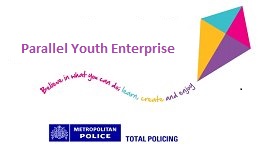 The group that you are volunteering to help?We are a voluntary organisation who work in partnership with Lambeth and Wandsworth Police and other agencies and endeavour to tackle the issues of crime diversion, deprivation and poverty by providing crime diversionary initiatives and activities for 9 to 16 year old inner city young people.Do I need any skills?Qualifications or skills are an advantage but not necessary. Our training sessions are of immense value to volunteers and demonstrate the importance we place on interaction with inner city young people, getting along with fellow staff members and a willingness to operate as part of a team.Our programme of activities is so diverse that we always welcome any innovative ideas, skills or initiatives that a volunteer is able to bring to the Projects. Who will I work alongside?New volunteers work alongside others with past summer camp experience, which includes committee members, Police officers and various other Police staff, Lambeth Volunteer Cadets, students, and summer placement staff.Will help be at hand if I have a problem?Volunteers play a vital role in the summer camps and we want them to feel comfortable. The Projects have in place a procedure should a volunteer wish to raise an issue or have a problem. Are there policies and insurance in place?We have in place a Child Protection Policy, Health & Safety Guidelines and an Equal Opportunity Policy. All those who work on the projects are covered by public liability insurance provided through the Metropolitan Police.Do I get any expenses reimbursed?Fares are reimbursed on production of a ticket or other proof of payment.Do the Lambeth Summer Camps have a website?Yes.		www.lambethsummercamps.org and www.parallelyouthenterprise.comMarch 2018